Rendes tag jelentkezési lapja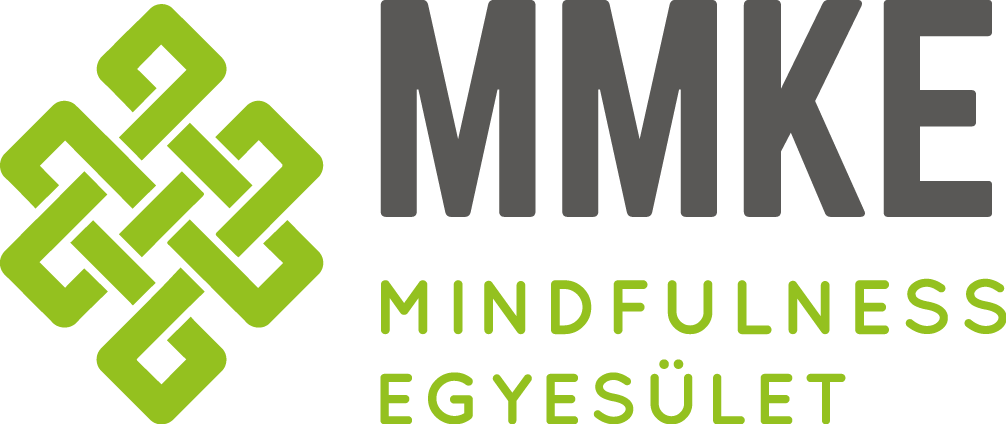 Név:…………………………………………………………………Születési név: ……………………………………………………..Születési hely, idő: ………………………………………………..Anyja neve:    ………………………………………………………Lakcím: ……………………………………………………………..Értesítési cím: ……………………………………………………...Számlázási név: ……………………………………………………Számlázási cím: ……………………………………………………Telefon: ………………………………… E-mail: …………….…………………………Legmagasabb iskolai végzettség: ………………………………………..Teljesítés éve: …………………..Munkahely: ……………………………………………………………………………………Munkakör: ……………………………………………………………………………………..Milyen populációval dolgozik: …………………………………………………………….....Milyen mindfulness vagy egyéb kontemplatív gyakorlat alapú képzéseken, programokon vett részt és melyik évben (l. példa – a táblázat folytatható)?A képzésekről szóló oklevél másolatát kérjük a jelentkezési laphoz csatolni, mert rendes tagként történő felvétel csak a képzések igazolása esetében lehetséges.Egyéb megjegyzés a végzett képzésekkel kapcsolatban:……………………………………………………………………………………………………………………………………………………………………………………………………Hány tanfolyamot vezetett eddig?Egyéb tanítási vagy kutatási tapasztalat: ……………………………………………………………………………………………………………………………………………………………………………………………………Szupervizora– neve: ……………………………………………………………– emailcíme: ……………………………………………………………– telefonszáma: ……………………………………………………………Utolsó szupervízióm dátuma: ……………………………………………………………A legutóbbi, legalább ötnapos, csöndes, tanár vezette meditációs elvonulás, amelyen részt vett:– dátuma és helyszíne: ……………………………………………………………– az elvonulást vezető tanár neve: ………………………………………………………A Magyar Mindfulness és Kontemplatív Egyesületbe való jelentkezésem célja: …………………………………………………………………………………………………..…………………………………………………………………………………………………..Egyéb megjegyzés, kiegészítés:…………………………………………………………………………………………………..…………………………………………………………………………………………………..Ajánlás (rendes tag esetén 2 egyesületi tag támogatása szükséges):1. Név: ……………………………………… Aláírás: ………………………………………2. Név:………………………………………. Aláírás: ………………………………………Aláírásommal igazolom, hogy az MMKE Alapszabályával, céljaival és értékeivel egyetértek, és elkötelezetten követem a mindfulness-tanárokra vonatkozó gyakorlati útmutató irányelveit, amiket elolvastam és megértettem.Dátum:……………………………………….Jelentkező aláírásaAz éves tagdíj 5.000 Ft, mely összeget az Egyesület számlájára kérjük utalni:Magyar Mindfulness és Kontemplatív EgyesületMagNet Bank: 16200223-10063091A jelentkező új tag nevét a közleményben kérjük feltüntetni.DátumMódszer neveKépzés neveKépző 
(intézet, trénerek)Óraszám2014MBCT
(Mindfulness Based Cognitive Therapy)5-Day Experiential Course in Mindfulness-Based Cognitive TherapyOxford Mindfulness Center
Melanie Fennel
Antonia Sumbundu40 óra 
(5 X 8 óra)Hány hetes?Hány tanfolyam?Megjegyzés (pl. mással közösen stb.)6 hetes8 hetes___ hetes___ hetes